OTELCİLER EKONOMİK ŞARTLARA KARŞI BİRLEŞTİOTELCİLERDEN TÜRKİYE EKONOMİSİ İÇİN GÜÇ BİRLİĞİ Anadolu, Ankara Turizm İşletmecileri Derneği (ATİD) üyesi otel ve restoranlar, Türkiye ekonomisi için güç birliği yaptı. Otel ve restoran temsilcileri, Türkiye’ye geneli yaklaşık 70 tedarikçiyle bir araya gelerek, kaliteli ürünleri daha uygun fiyatlara alma konusunda karşılıklı fikir alışverişinde bulundu. Toplantıların devam ederek bir yol haritası belirleneceğini bildiren ATİD Yenimahalle Bölge Komisyon Başkanı Murat Balyemez, amaçlarının piyasayı hareketlendirerek ekonominin canlanmasına katkıda bulunmak olduğunu söyledi. HM Commerce Hotel’de gerçekleştirilen ve ATİD tarafından organize edilen Tedarikçi Firmalar İle İşbirliği Toplantısı’na ilgi yoğun oldu. ATİD Yenimahalle Bölge Komisyon Başkanı Murat Balyemez, ülkede yaşanan ekonomik sıkıntı nedeniyle hem otellerin giderlerini azaltma hem maliyetlerin artmasından kaynaklı otel misafirlerine uygulanan fiyat politikalarının en aza indirilmesi hem de ülke ekonomisinin canlanması katkı sağlamak amacıyla böyle bir toplantıyı organize ettiklerini anlattı. Toplantı kapsamında, kaliteli ürünü uygun fiyata almak isteyen otelciler ile şu anda yaşanan ekonomik sıkıntıda satış yapamayan tedarikçileri biraya getirdiklerini belirten Balyemez, toplantıda ekonomik gündem, ödeme koşullarının zorlukları ve kaliteli ve kalitesiz ürünler hakkında konuşulduğunu kaydetti. Tedarikçileri ile oteller ve restoranların nasıl ortak paydada buluşacağı konusunda beyin fırtınası yapıldığını da dile getiren Balyemez, bir yol haritası belirlediklerini ifade etti. 3 FARKLI FAYDA Enflasyonun yüzde 20 oranında geldiği, ama bunun turizmcilere yansımasının yüzde 47 olduğunu anlatan Balyemez, “Maalesef, ortaya konulan rakamlar otel misafirlerine yansıyor. ATİD olarak, gerçekleştirilen zamların otel misafirlerine en az yansıması amacıyla, tedarikçilerimizle bir toplantı gerçekleştirdik. Bu toplantı aslında 3 ayak üzerinde yükseliyor. Oteller ve restoranların kaliteli ürünü daha uyguna alabilmesi ve tedarikçilerin satış yapabilmesi, bu bağlamda otel misafirlerine zam oranlarının daha az yansıtılması ve en önemlisi de ekonominin canlanmasına katkı sağlamak. Çok verimli bir toplantı geçirdik” diye konuştu. Yazılımdan temizliğe, donanımdan gıdaya kadar pek çok farklı alanda tedarikçiyle gerçekleştirilen toplantının büyük önem arz ettiğini dile getiren Balyemez, yakın zamanda ikinci toplantının gerçekleştirileceğini bildirdi. Balyemez, toplantının Türkiye genelinde ilgi çektiğini ve birçok tedarikçi ile otelin toplantılara katılım göstermek istediğini de söyledi.  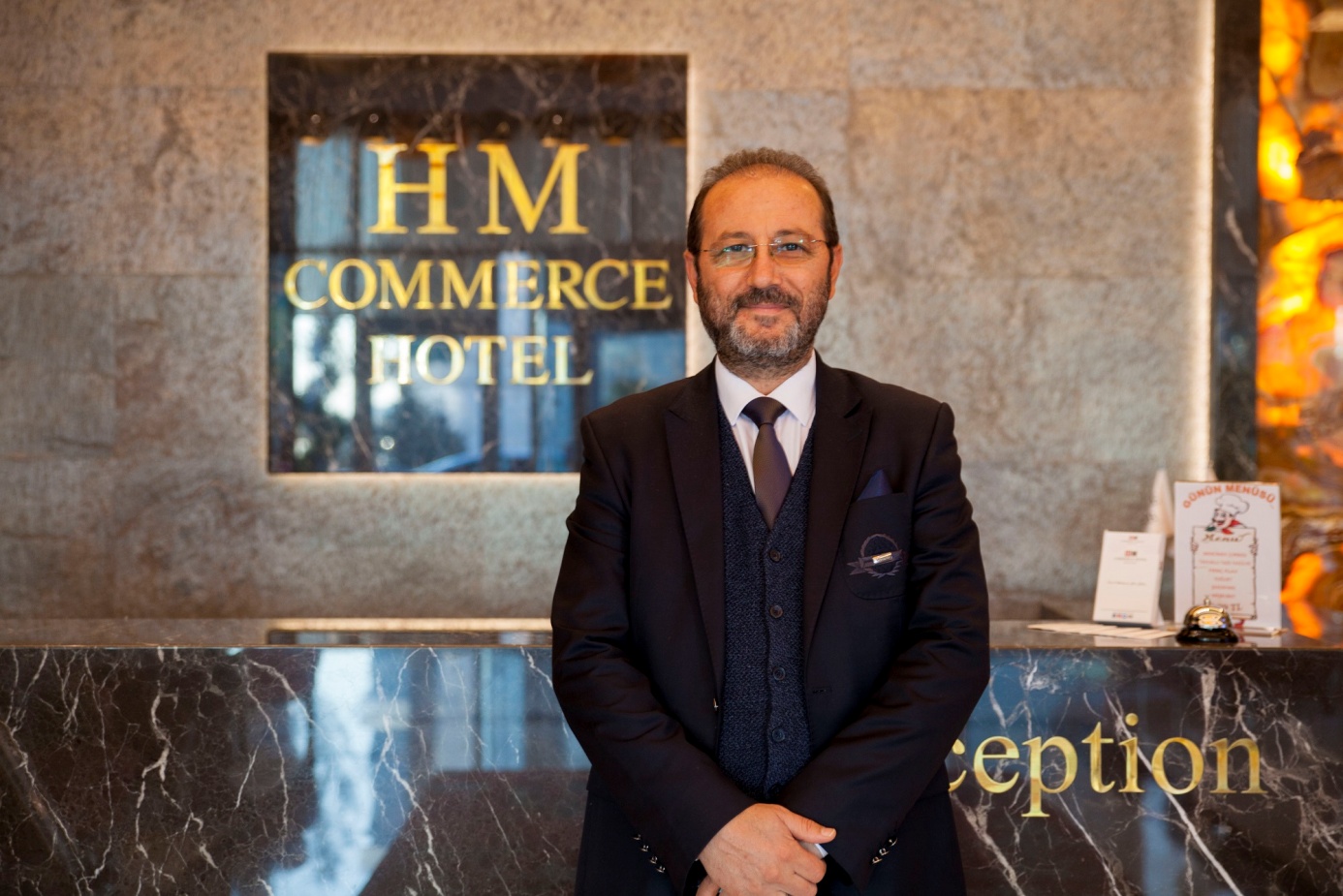 